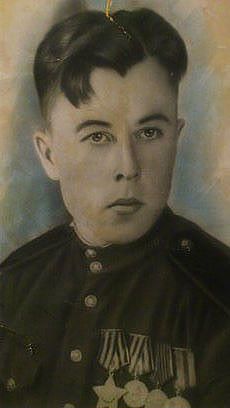 Пешков Николай ДмитриевичГод рождения: _. 09_05_.1926 Место службы: 1368 сп 416 сд Звание: красноармеец 
№ наградного документа: 183 
дата наградного документа: 06.11.1985 
награжден:Орден Отечественной войны I степени 

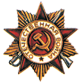 Орден Славы III степени 

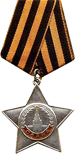 Подвиг: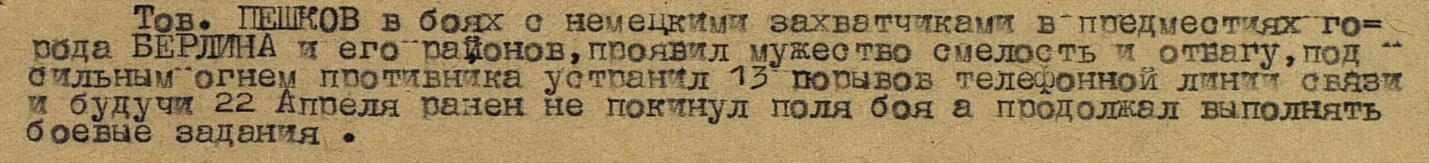 ПЕШКОВ НИКОЛАЙ ДМИТРИЕВИЧ. Родился 09.05.1926.Челябинская обл. Сосновский р-он. с. КайгородовоПрадед по отцовской линии. Проживал в г. Челябинске. Во время начала войны работал на заводе Станкомаш имени С. Орджоникидзе. Призван был в РККА с 11.1943. Место призыва: Кировский РВК, Челябинской обл., Кировский р-он. Место службы: 1368 сп. 416 сд.Пехотные войска, красноармеец, связист.Награжден:Орден Отечественной войны I степени.Орден Славы III степени. Подвиг: в боях с немецкими захватчиками в предместьях г. Берлина и его районов, под сильным огнем противника устранил 13 порывов телефонной линии. 22.04.1945 был ранен в руку, не покинул поле боя, а продолжал выполнять боевые задания. Войну закончил в г. Берлин.После войны, вернулся в г. Челябинск, женился, у него родилось 6 детей и 12 внуков. Всю жизнь работал на заводе Станкомаш имени С. Орджоникидзе. Умер в 1996г.